新乡医学院创新创业学院2023年海内外博士招聘公告一、学校简介新乡医学院是河南省唯一一所独立建制的西医本科院校、“十三五”国家百所中西部高校基础能力建设工程支持高校、河南省博士学位授予单位重点立项建设单位。医学教育肇始于1922年，1982年升格为本科，定名新乡医学院，1998年获得硕士学位授予权。2006年顺利通过教育部本科教学水平评估并获得优秀;2016年在教育部本科教学工作审核评估中获专家组好评;2016年成为“十三五“国家百所中西部高校基础能力建设工程支持高校;2018年顺利通过教育部临床医学专业认证。2020年，学校“免疫与模式动物学科创新引智基地”获批国家“111计划”。现有教职工数13718人(含5所临床学院)，各类在校生近2.8万人，附属医院15所，创办有国内外公开发行刊物4种，其中2种为全国中文核心期刊。学科涵盖医学、理学、工学、文学、法学、管理学、教育学等7个门类，临床医学学科进入ESI全球排名前5%，药理学与毒理学学科进入ESI全球排名前1%。2022年获批国家精神区域医疗中心;拥有国家临床重点专科1个，河南省A类特色学科群1个，河南省特色骨干学科2个，省级重点学科21个。现有一级学科硕士学位授权点12个，专业学位硕士授权点10个，已培养21届硕士研究生。现有本科专业35个，拥有特色专业国家级、省级15个，一流本科专业建设点国家级、省级20个，一流本科课程国家级、省级44门。拥有国家地方联合工程实验室1个，省级重点实验室4个，省级国际联合实验室15个，省级协同创新中心、研究中心等学科平台23个，建有博士后科研工作站、博士后创新实践基地、院士工作站。近五年承担国家级、省部级科研项目500余项，获得省部级科研成果奖励40余项。二、学院简介新乡医学院创新创业学院成立于2017年4月，主要任务是推动学校创新创业教育发展，培养创新创业型人才。学院开展创新创业的教学、研究和实践，打造创新创业教育体系、师资体系、服务体系和文化体系，连通本、硕教育，实现创新创业教学、实训和实践的全覆盖。2021年10月，我院获批“职业生涯发展教育”二级学科硕士学位授权点，成为国内第一家获批该硕士学位授权点的医学院校。2022年12月，我院获批河南省2022年省级创新创业学院建设高校。近年来，我校依托创新创业学院先后获批全国毕业生就业能力培训基地、河南省本科高校大学生校外实践教育基地、河南省大学生创新创业示范基地、河南省高校众创空间等省级基地，我院“大学生职业发展与就业指导教研室”被认定为河南省本科高校优秀基层教学组织。在逐步发展中，我院职业生涯发展教育学科专兼职教师共计17人，先后主持省部级及以上课题20余项、厅级课题30余项，发表中文核心及以上学术论文40余篇，主编、参编教材4部，并两次获得河南省本科高等教育教学改革研究与实践项目一等奖。同时，我院教师积极参加国内外学术会议，学习先进的教育理念和教学模式，拓宽学术交流渠道，营造出了浓厚的学术氛围。三、招聘专业心理学、教育学、管理学、医学相关等专业博士。四、博士分类优秀博士分为A、B、C、D四类。年龄原则上不超过35周岁。(一)A类博士，具有学术带头人潜质，符合以下条件之一。1.国家自然科学基金面上项目主持人;或者国家自然科学基金青年项目主持人，且在SCI一区收录期刊或本专业国际权威期刊发表论文2篇(参照《中国科技期刊卓越行动计划拟入选项目》以下同)。2.在SCI一区收录期刊或本专业国际权威期刊发表论文3篇。3.以前二作者在《Nature》《Science》《Cell》等国际顶尖期刊发表学术论文1篇。符合该条件并由院士等杰出人才就其学术能力、潜力、表现等进行书面推荐。(二)B类博士，符合以下条件之一1.在SCI一区收录期刊或本专业国际权威期刊发表论文2篇。2.在SCI一区收录期刊或本专业国际权威期刊发表论文1篇，二区收录期刊发表论文2篇。3.在SCI二区收录期刊发表论文4篇。4.人文社科类博士以第一作者在我校(河南省教育厅)认定的本学科一级权威期刊与SSCI收录期刊发表论文3篇(含被《新华文摘》、《中国社会科学文摘》、《高等学校人文社科类学术文摘》或《人大复印报刊资料》全文转载的学术论文)。5.人文社科类博士以第一作者在CSSCI收录期刊发表论文5篇。(三)C类博士，符合以下条件之一1.在SCI一区收录期刊或本专业国际权威期刊发表学术论文1篇，二区收录期刊发表论文1篇。2.在SCI二区收录期刊发表论文3篇。3.人文社科类博士以第一作者在我校认定的本学科一级权威期刊与SSCI收录期刊发表论文2篇(含被《新华文摘》、《中国社会科学文摘》、《高等学校人文社科类学术文摘》或《人大复印报刊资料》全文转载的学术论文)。4.人文社科类博士以第一作者在CSSCI收录期刊发表论文3篇。(四)D类博士：符合以下条件之一1.在SCI收录期刊或本专业国际权威期刊发表学术论文2篇。2.人文社科类博士以第一作者在CSSCI收录期刊发表论文1篇。以上条件均为近五年业绩。条件中所指SCI论文分区以中科院JCR大类分区为准，且不包括综述性论文，无特殊说明，均要求本人为第一作者。五、博士引进条件及待遇(一)科研启动金A类博士，提供科研启动金300万元。B类博士，自然科学类提供科研启动金100万元，人文社科类提供科研启动金30万元。C类博士，自然科学类提供科研启动金50万元，人文社科类提供科研启动金20万元。D类博士，自然科学类提供科研启动金30万元，人文社科类提供科研启动金15万元。(二)工资待遇享受三年低职高聘工资待遇，A类博士为三级教授待遇、B类博士为四级教授待遇、C类博士为五级副教授待遇、D类博士为七级副教授待遇;享受博士学位津贴1000元/月。(三)服务保障提供校内人才住房一套。符合条件的可为配偶安置工作岗位，解决子女就近入托、入学问题。六、应聘方式优秀博士请将应聘材料发送jx188015@163.com并抄送至gxszwhr@163.com，邮件标题注明：博士专业+本人姓名+高校师资网。应聘材料应包括：1.《新乡医学院公开招聘博士报名表》2.身份证(护照)、自本科起至最高学历学位证书、各级学历的《教育部学历证书电子注册备案表》、各级学位的《学位证书认证报告》、专业技术职务证书、人才计划或学术成就相关证明材料等扫描件(PDF格式)。3.近五年来代表性学术成果(论文、专著、项目、获奖、专利等)证明材料扫描件(PDF格式)。4.应聘者认为必要提交的相关证明材料扫描件(PDF格式)。六、联系方式联系人：杨老师0373—3831680通信地址：河南省新乡市红旗区金穗大道601号邮政编码：453003附件1.新乡医学院公开招聘博士报名表.doc抄送gxszwhr@163.com 电子邮件命名格式：高校师资网+毕业学校+学历+应聘岗位+姓名 QQ博士交流群：454977623，硕士交流群：346230728更多校园招聘信息请同学添加客服李老师微信号码：13718504267 咨询。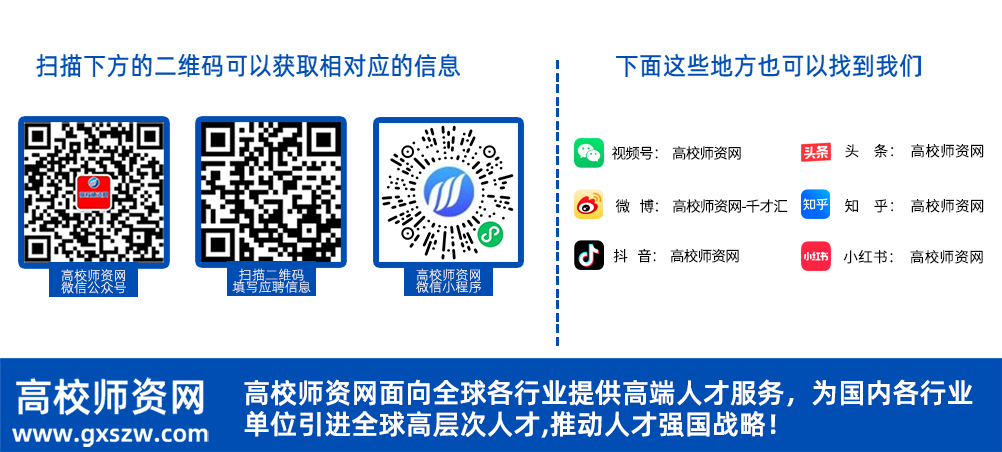 